Primary 2 Pufferfish Homework Monday 15th JanuaryP1/2 W will have Outdoor Learning on WednesdayWe would very grateful if your child could bring their reading book and homework folder to school each day. Thank you.Common Words  Please try to read and spell the common word daily.   (will)The spelling activity grid in each homework folder will give you some ideas.Phoneme StripsPlease try to read and spell all phoneme words. This week we will be finding out about “oy” sound.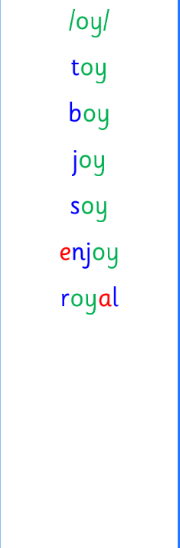 Please try to say the sound, blend and write them.Reading Book(s)Try to read your book daily. Please use the Active Reading mat to ask your child questions about their reading book.NumeracyCan you play the number game on Toy Theatre?https://toytheater.com/math-flash-cards/Or make your own addition and subtraction flashcards like these and play a family member to find out who can find the answers quickest.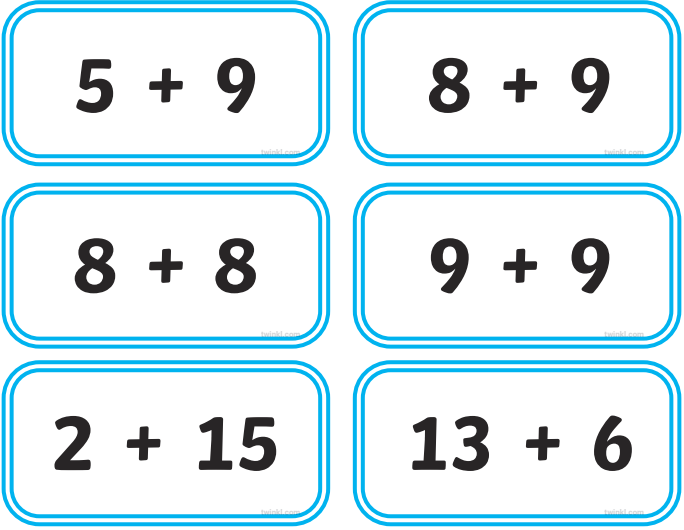 ChallengeCan you write a few sentences about your news? Remember to include who, what, where and when.If you have any issues about homework please contact Miss Whiteford on eavictoria.whiteford@glow.sch.ukor Mrs Henderson on eacarol.henderson@glow.sch.ukor Miss Barrett on  eajaye.barrett@glow.sch.uk